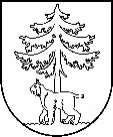 JĒKABPILS PILSĒTAS PAŠVALDĪBAIEPIRKUMU KOMISIJA Reģistrācijas Nr.90000024205Brīvības iela 120, Jēkabpils, LV – 5201Tālrunis 65236777, fakss 65207304, elektroniskais pasts vpa@jekabpils.lvJēkabpilīLĒMUMS 2018.gada 21.jūnijāI. INFORMĀCIJA PAR IEPIRKUMUII. INFORMĀCIJA PAR PRETENDENTIEMIII. INFORMĀCIJA PAR UZVARĒTĀJUIV. LĒMUMA PĀRSŪDZĒŠANAS KĀRTĪBAKomisijas priekšsēdētāja							L.MeldrājaKomisijas priekšsēdētājas vietnieks						A.KozlovskisKomisijas loceklis								U.BērziņšPasūtītājs:Jēkabpils pilsētas pašvaldībaIepirkumu komisijas izveidošanas pamatojums:Jēkabpils pilsētas domes 2017.gada 24.augusta sēdes lēmumu Nr.293 (protokols Nr.22, 10.§) un 2018.gada 21.jūnija sēdes lēmumu Nr.278 (protokols Nr.15, 23. §)Iepirkuma nosaukums:Zemes vienību instrumentālā uzmērīšana, zemes robežu, situācijas un apgrūtinājumu plāna izgatavošana īpašumu ierakstīšanai zemesgrāmatāIepirkuma identifikācijas numurs:JPP 2018/43Iepirkuma pamatojums:Publisko iepirkumu likuma 9.pantsPaziņojums par plānoto līgumu publicēts IUB:30.05.2018.  Pretendenti, kas iesniedza   piedāvājumus un piedāvātāvisu darbību veidojošā pakalpojumu vienības līgumcena kopā bez PVN:Saimnieciskās darbības veicējs Anatolijs GorevsSIA “GEO mērniecība”1487,36 euro123,24 euroNoraidītie pretendenti unnoraidīšanas iemesli:Saimnieciskās darbības veicējs Anatolijs Gorevs – nav saimnieciski visizdevīgākais piedāvājums, kurš noteikts, ņemot vērā cenuSaimnieciskās darbības veicējs Anatolijs Gorevs – nav saimnieciski visizdevīgākais piedāvājums, kurš noteikts, ņemot vērā cenuPretendents, kuram piešķirtas iepirkuma līguma slēgšanas tiesības un uzvarētāja piedāvātā visu darbību veidojošā pakalpojumu vienības līgumcena kopā bez PVN:SIA “GEO Mērniecība”,Reģ.Nr. 45403028111123,24 euroUzvarētāja salīdzinošās priekšrocības:Saimnieciski visizdevīgākais piedāvājums, kurš noteikts, ņemot vērā cenu, un, kas atbilst publiskā iepirkuma nolikuma prasībāmLēmums:Piešķirt iepirkuma līguma slēgšanas tiesības par pakalpojumu piedāvātajiem vienības izcenojumiem ar līgumcenu līdz 49 999,00 euro bez PVN uz 36 mēnešiemSaistītie protokoli:28.05.2018. pašvaldības iepirkumu komisijas sēdes protokols Nr.13411.06.2018. Piedāvājumu atvēršanas sanāksmes protokols Nr.14021.06.2018. Piedāvājumu vērtēšanas sēdes protokols Nr.145Pretendents, kurš iesniedzis piedāvājumu iepirkumā, un kurš uzskata, ka ir aizskartas tā tiesības vai ir iespējams šo tiesību aizskārums, ir tiesīgs pārsūdzēt pieņemto lēmumu Administratīvajā rajona tiesā Administratīvā procesa likumā noteiktajā kārtībā mēneša laikā no lēmuma saņemšanas dienas. Administratīvās rajona tiesas nolēmumu var pārsūdzēt kasācijas kārtībā Augstākās tiesas Administratīvo lietu departamentā. Lēmuma pārsūdzēšana neaptur tā darbību 